Massachusetts Department of Public HealthMassachusetts Department of Public HealthMassachusetts Department of Public HealthMassachusetts Department of Public HealthMassachusetts Department of Public HealthMassachusetts Department of Public HealthMassachusetts Department of Public HealthMassachusetts Department of Public HealthState No.State No.State No.State No.Bureau of Infectious Disease and Laboratory SciencesBureau of Infectious Disease and Laboratory SciencesBureau of Infectious Disease and Laboratory SciencesBureau of Infectious Disease and Laboratory SciencesBureau of Infectious Disease and Laboratory SciencesBureau of Infectious Disease and Laboratory SciencesBureau of Infectious Disease and Laboratory SciencesBureau of Infectious Disease and Laboratory SciencesMAVEN ID: MAVEN ID: MAVEN ID: MAVEN ID: Office of Integrated Surveillance and Informatics ServicesOffice of Integrated Surveillance and Informatics ServicesOffice of Integrated Surveillance and Informatics ServicesOffice of Integrated Surveillance and Informatics ServicesOffice of Integrated Surveillance and Informatics ServicesOffice of Integrated Surveillance and Informatics ServicesOffice of Integrated Surveillance and Informatics ServicesOffice of Integrated Surveillance and Informatics ServicesOffice of Integrated Surveillance and Informatics Services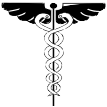 305 South Street, Jamaica Plain, MA 02130305 South Street, Jamaica Plain, MA 02130305 South Street, Jamaica Plain, MA 02130305 South Street, Jamaica Plain, MA 02130305 South Street, Jamaica Plain, MA 02130305 South Street, Jamaica Plain, MA 02130305 South Street, Jamaica Plain, MA 02130305 South Street, Jamaica Plain, MA 02130305 South Street, Jamaica Plain, MA 02130Phone:  617-983-6801Phone:  617-983-6801Confidential Fax:  617-983-6813Confidential Fax:  617-983-6813Confidential Fax:  617-983-6813Confidential Fax:  617-983-6813Confidential Fax:  617-983-6813Confidential Fax:  617-983-6813Confidential Fax:  617-983-6813HIV/AIDSCONFIDENTIAL CASE REPORTHIV/AIDSCONFIDENTIAL CASE REPORTHIV/AIDSCONFIDENTIAL CASE REPORTHIV/AIDSCONFIDENTIAL CASE REPORTHIV/AIDSCONFIDENTIAL CASE REPORTHIV/AIDSCONFIDENTIAL CASE REPORTHIV/AIDSCONFIDENTIAL CASE REPORTHIV/AIDSCONFIDENTIAL CASE REPORTHIV/AIDSCONFIDENTIAL CASE REPORTHIV/AIDSCONFIDENTIAL CASE REPORTHIV/AIDSCONFIDENTIAL CASE REPORTHIV/AIDSCONFIDENTIAL CASE REPORTDEMOGRAPHIC INFORMATIONDEMOGRAPHIC INFORMATIONDEMOGRAPHIC INFORMATIONDEMOGRAPHIC INFORMATIONDEMOGRAPHIC INFORMATIONDEMOGRAPHIC INFORMATIONDEMOGRAPHIC INFORMATIONDEMOGRAPHIC INFORMATIONDEMOGRAPHIC INFORMATIONDEMOGRAPHIC INFORMATIONDEMOGRAPHIC INFORMATIONDEMOGRAPHIC INFORMATIONLast Name:Last Name:Last Name:Last Name:Last Name:First Name:First Name:First Name:First Name:First Name:First Name:MI:Current Address:Current Address:Current Address:Current Address:Current Address:Current Address:Current Address:Current Address:Current Address:Apt. #City:City:State:Zip:Zip:Zip:Contact Phone: (        )          Contact Phone: (        )          Contact Phone: (        )          Contact Phone: (        )          Contact Phone: (        )          Full SSN: __ __ __-__ __- __ __ __ __Full SSN: __ __ __-__ __- __ __ __ __Full SSN: __ __ __-__ __- __ __ __ __Residence Type:    □ Permanent  □ Correctional  □ HomelessResidence Type:    □ Permanent  □ Correctional  □ HomelessResidence Type:    □ Permanent  □ Correctional  □ HomelessResidence Type:    □ Permanent  □ Correctional  □ HomelessResidence Type:    □ Permanent  □ Correctional  □ HomelessResidence Type:    □ Permanent  □ Correctional  □ Homeless□ Deceased:       Date of Death: __ __/__ __/__ __ __ __□ Deceased:       Date of Death: __ __/__ __/__ __ __ __□ Deceased:       Date of Death: __ __/__ __/__ __ __ __□ Deceased:       Date of Death: __ __/__ __/__ __ __ __□ Deceased:       Date of Death: __ __/__ __/__ __ __ __□ Deceased:       Date of Death: __ __/__ __/__ __ __ __Date of birth: __ __/__ __/__ __ __ __Date of birth: __ __/__ __/__ __ __ __Date of birth: __ __/__ __/__ __ __ __Sex at birth:   □Female □MaleSex at birth:   □Female □MaleSex at birth:   □Female □MaleSex at birth:   □Female □MaleCountry of Birth:Country of Birth:Country of Birth:Country of Birth:Country of Birth:Current gender identity:  □ Female  □ Male  □ Transgender  Male to Female  □ Transgender Female to Male  □ Non-binary Current gender identity:  □ Female  □ Male  □ Transgender  Male to Female  □ Transgender Female to Male  □ Non-binary Current gender identity:  □ Female  □ Male  □ Transgender  Male to Female  □ Transgender Female to Male  □ Non-binary Current gender identity:  □ Female  □ Male  □ Transgender  Male to Female  □ Transgender Female to Male  □ Non-binary Current gender identity:  □ Female  □ Male  □ Transgender  Male to Female  □ Transgender Female to Male  □ Non-binary Current gender identity:  □ Female  □ Male  □ Transgender  Male to Female  □ Transgender Female to Male  □ Non-binary Current gender identity:  □ Female  □ Male  □ Transgender  Male to Female  □ Transgender Female to Male  □ Non-binary Current gender identity:  □ Female  □ Male  □ Transgender  Male to Female  □ Transgender Female to Male  □ Non-binary Current gender identity:  □ Female  □ Male  □ Transgender  Male to Female  □ Transgender Female to Male  □ Non-binary Current gender identity:  □ Female  □ Male  □ Transgender  Male to Female  □ Transgender Female to Male  □ Non-binary Current gender identity:  □ Female  □ Male  □ Transgender  Male to Female  □ Transgender Female to Male  □ Non-binary Current gender identity:  □ Female  □ Male  □ Transgender  Male to Female  □ Transgender Female to Male  □ Non-binary Race (check all that apply):  □ American Indian/Alaskan Native   □ Native Hawaiian/Pacific-Islander   □ Asian   □ White □ Black/African American  □ Unknown □ Other, specify ___________________________________________Race (check all that apply):  □ American Indian/Alaskan Native   □ Native Hawaiian/Pacific-Islander   □ Asian   □ White □ Black/African American  □ Unknown □ Other, specify ___________________________________________Race (check all that apply):  □ American Indian/Alaskan Native   □ Native Hawaiian/Pacific-Islander   □ Asian   □ White □ Black/African American  □ Unknown □ Other, specify ___________________________________________Race (check all that apply):  □ American Indian/Alaskan Native   □ Native Hawaiian/Pacific-Islander   □ Asian   □ White □ Black/African American  □ Unknown □ Other, specify ___________________________________________Race (check all that apply):  □ American Indian/Alaskan Native   □ Native Hawaiian/Pacific-Islander   □ Asian   □ White □ Black/African American  □ Unknown □ Other, specify ___________________________________________Race (check all that apply):  □ American Indian/Alaskan Native   □ Native Hawaiian/Pacific-Islander   □ Asian   □ White □ Black/African American  □ Unknown □ Other, specify ___________________________________________Race (check all that apply):  □ American Indian/Alaskan Native   □ Native Hawaiian/Pacific-Islander   □ Asian   □ White □ Black/African American  □ Unknown □ Other, specify ___________________________________________Race (check all that apply):  □ American Indian/Alaskan Native   □ Native Hawaiian/Pacific-Islander   □ Asian   □ White □ Black/African American  □ Unknown □ Other, specify ___________________________________________Race (check all that apply):  □ American Indian/Alaskan Native   □ Native Hawaiian/Pacific-Islander   □ Asian   □ White □ Black/African American  □ Unknown □ Other, specify ___________________________________________Race (check all that apply):  □ American Indian/Alaskan Native   □ Native Hawaiian/Pacific-Islander   □ Asian   □ White □ Black/African American  □ Unknown □ Other, specify ___________________________________________Race (check all that apply):  □ American Indian/Alaskan Native   □ Native Hawaiian/Pacific-Islander   □ Asian   □ White □ Black/African American  □ Unknown □ Other, specify ___________________________________________Race (check all that apply):  □ American Indian/Alaskan Native   □ Native Hawaiian/Pacific-Islander   □ Asian   □ White □ Black/African American  □ Unknown □ Other, specify ___________________________________________Hispanic/Latino:   □Yes  □No  □UnknownHispanic/Latino:   □Yes  □No  □UnknownHispanic/Latino:   □Yes  □No  □UnknownHispanic/Latino:   □Yes  □No  □UnknownExpanded ethnicity:      □ Cape Verdean □ Dominican □ Puerto Rican   □ Brazilian  □ Haitian □ Other, specify _________________________Expanded ethnicity:      □ Cape Verdean □ Dominican □ Puerto Rican   □ Brazilian  □ Haitian □ Other, specify _________________________Expanded ethnicity:      □ Cape Verdean □ Dominican □ Puerto Rican   □ Brazilian  □ Haitian □ Other, specify _________________________Expanded ethnicity:      □ Cape Verdean □ Dominican □ Puerto Rican   □ Brazilian  □ Haitian □ Other, specify _________________________Expanded ethnicity:      □ Cape Verdean □ Dominican □ Puerto Rican   □ Brazilian  □ Haitian □ Other, specify _________________________Expanded ethnicity:      □ Cape Verdean □ Dominican □ Puerto Rican   □ Brazilian  □ Haitian □ Other, specify _________________________Expanded ethnicity:      □ Cape Verdean □ Dominican □ Puerto Rican   □ Brazilian  □ Haitian □ Other, specify _________________________Expanded ethnicity:      □ Cape Verdean □ Dominican □ Puerto Rican   □ Brazilian  □ Haitian □ Other, specify _________________________LABORATORY DATA(Please attach all relevant labs and/or EMR notes regarding this case)LABORATORY DATA(Please attach all relevant labs and/or EMR notes regarding this case)LABORATORY DATA(Please attach all relevant labs and/or EMR notes regarding this case)LABORATORY DATA(Please attach all relevant labs and/or EMR notes regarding this case)LABORATORY DATA(Please attach all relevant labs and/or EMR notes regarding this case)LABORATORY DATA(Please attach all relevant labs and/or EMR notes regarding this case)LABORATORY DATA(Please attach all relevant labs and/or EMR notes regarding this case)HIV ANTIBODY/ANTIGEN TESTS AT DIAGNOSISHIV ANTIBODY/ANTIGEN TESTS AT DIAGNOSISHIV ANTIBODY/ANTIGEN TESTS AT DIAGNOSISHIV ANTIBODY/ANTIGEN TESTS AT DIAGNOSISHIV DETECTION TESTHIV DETECTION TESTHIV DETECTION TEST(Record date of earliest test )(Record date of earliest test )Date:Date:(Record date of earliest test)(Record date of earliest test)(Record date of earliest test)HIV-1/2 EIA□Pos □Neg__ __/__ __/__ __ __ ____ __/__ __/__ __ __ __Viral load test:Viral load test:Viral load test:HIV-1/2 Ag/Ab□Pos □Neg □Ind__ __/__ __/__ __ __ ____ __/__ __/__ __ __ __Result:  __________RNA copies/ml ____ log copiesResult:  __________RNA copies/ml ____ log copiesResult:  __________RNA copies/ml ____ log copiesHIV-1 WB□Pos □Neg □Ind__ __/__ __/__ __ __ ____ __/__ __/__ __ __ __Date:  ____ ____/____ ____/____ ____ ____ ____Date:  ____ ____/____ ____/____ ____ ____ ____Date:  ____ ____/____ ____/____ ____ ____ ____HIV-2 WB□Pos □Neg □Ind__ __/__ __/__ __ __ ____ __/__ __/__ __ __ __HIV-1/2 differentiating test (select all that apply):HIV-1/2 differentiating test (select all that apply):HIV-1/2 differentiating test (select all that apply):HIV-1/2 differentiating test (select all that apply):Other detection test (specify test type): _________________________________________Other detection test (specify test type): _________________________________________Other detection test (specify test type): _________________________________________□ HIV-1 Positive  □ HIV-2 Positive□ HIV-1 Positive  □ HIV-2 PositiveOther detection test (specify test type): _________________________________________Other detection test (specify test type): _________________________________________Other detection test (specify test type): _________________________________________□ Negative  □ Indeterminate □ Undifferentiated (both)□ Negative  □ Indeterminate □ Undifferentiated (both)__ __/__ __/__ __ __ ____ __/__ __/__ __ __ __Result: □ Positive □ Negative □ IndeterminateResult: □ Positive □ Negative □ IndeterminateResult: □ Positive □ Negative □ Indeterminate□ Negative  □ Indeterminate □ Undifferentiated (both)□ Negative  □ Indeterminate □ Undifferentiated (both)__ __/__ __/__ __ __ ____ __/__ __/__ __ __ __Date:  ____ ____/____ ____/____ ____ ____ ____Date:  ____ ____/____ ____/____ ____ ____ ____Date:  ____ ____/____ ____/____ ____ ____ ____IMMUNOLOGIC LAB TESTSIMMUNOLOGIC LAB TESTSIMMUNOLOGIC LAB TESTSIMMUNOLOGIC LAB TESTSOTHER LAB INFORMATIONOTHER LAB INFORMATIONOTHER LAB INFORMATIONAt or closest to current diagnostic status:At or closest to current diagnostic status:At or closest to current diagnostic status:At or closest to current diagnostic status:Last documented negative HIV test:Last documented negative HIV test:Last documented negative HIV test:CD4 Count ___, ___ ____ ___cells/µlCD4 Count ___, ___ ____ ___cells/µlCD4 Percent ___  ___ %CD4 Percent ___  ___ %Specify type:_____________________________Specify type:_____________________________Specify type:_____________________________Date: ____ ____/____ ____/____ ____ ____ ____Date: ____ ____/____ ____/____ ____ ____ ____Date: ____ ____/____ ____/____ ____ ____ ____Date: ____ ____/____ ____/____ ____ ____ ____Date: ____ ____/____ ____/____ ____ ____ ____Date: ____ ____/____ ____/____ ____ ____ ____Date: ____ ____/____ ____/____ ____ ____ ____If HIV laboratory tests were not documented, is HIV diagnosis documented by a physician?If HIV laboratory tests were not documented, is HIV diagnosis documented by a physician?If HIV laboratory tests were not documented, is HIV diagnosis documented by a physician?If ever  <200 cells/µl or <14%:If ever  <200 cells/µl or <14%:If ever  <200 cells/µl or <14%:If ever  <200 cells/µl or <14%:If HIV laboratory tests were not documented, is HIV diagnosis documented by a physician?If HIV laboratory tests were not documented, is HIV diagnosis documented by a physician?If HIV laboratory tests were not documented, is HIV diagnosis documented by a physician?CD4 Count ___, ___ ____ ___cells/µlCD4 Count ___, ___ ____ ___cells/µlCD4 Percent ___  ___ %CD4 Percent ___  ___ %□ Yes  □ No  □ Unknown□ Yes  □ No  □ Unknown□ Yes  □ No  □ UnknownDate: ____ ____/____ ____/____ ____ ____ ____Date: ____ ____/____ ____/____ ____ ____ ____Date: ____ ____/____ ____/____ ____ ____ ____Date: ____ ____/____ ____/____ ____ ____ ____Date: ____ ____/____ ____/____ ____ ____ ____Date: ____ ____/____ ____/____ ____ ____ ____Date: ____ ____/____ ____/____ ____ ____ ____Diagnostic Status:  □ HIV Infection (Not AIDS)  □  AIDS  Diagnostic Status:  □ HIV Infection (Not AIDS)  □  AIDS  Diagnostic Status:  □ HIV Infection (Not AIDS)  □  AIDS  Diagnostic Status:  □ HIV Infection (Not AIDS)  □  AIDS  Diagnostic Status:  □ HIV Infection (Not AIDS)  □  AIDS  Diagnostic Status:  □ HIV Infection (Not AIDS)  □  AIDS  Diagnostic Status:  □ HIV Infection (Not AIDS)  □  AIDS  Residence at Diagnosis:Residence at Diagnosis:Residence at Diagnosis:City:City:State/Country:Zip:Facility of Diagnosis: Facility of Diagnosis: Facility of Diagnosis: City: City: State/Country: Zip:Type of Facility:  □ Hospital  □ Correctional Facility  □ Other, specify_______________________________________                 Type of Facility:  □ Hospital  □ Correctional Facility  □ Other, specify_______________________________________                 Type of Facility:  □ Hospital  □ Correctional Facility  □ Other, specify_______________________________________                 Type of Facility:  □ Hospital  □ Correctional Facility  □ Other, specify_______________________________________                 Type of Facility:  □ Hospital  □ Correctional Facility  □ Other, specify_______________________________________                 Type of Facility:  □ Hospital  □ Correctional Facility  □ Other, specify_______________________________________                 Type of Facility:  □ Hospital  □ Correctional Facility  □ Other, specify_______________________________________                 CLINICAL INFORMATIONCLINICAL INFORMATIONCLINICAL INFORMATIONCLINICAL INFORMATIONCLINICAL INFORMATIONCLINICAL INFORMATIONCLINICAL INFORMATIONCLINICAL INFORMATIONCLINICAL INFORMATIONCLINICAL INFORMATIONTreating Provider Name:Treating Provider Name:Treating Provider Name:Treating Provider Name:Treating Provider Name:Treating Provider Name:Treating Provider Name:Provider phone: (           )______-_______Provider phone: (           )______-_______Provider phone: (           )______-_______Treating Facility Name:Treating Facility Name:Treating Facility Name:Treating Facility Name:Treating Facility Name:Treating Facility Name:Treating Facility Name:Patient MRN #:Patient MRN #:Patient MRN #:Was there an AIDS defining condition or opportunistic infection?  □Yes  □No  □UnknownWas there an AIDS defining condition or opportunistic infection?  □Yes  □No  □UnknownWas there an AIDS defining condition or opportunistic infection?  □Yes  □No  □UnknownWas there an AIDS defining condition or opportunistic infection?  □Yes  □No  □UnknownWas there an AIDS defining condition or opportunistic infection?  □Yes  □No  □UnknownWas there an AIDS defining condition or opportunistic infection?  □Yes  □No  □UnknownWas there an AIDS defining condition or opportunistic infection?  □Yes  □No  □UnknownWas there an AIDS defining condition or opportunistic infection?  □Yes  □No  □UnknownWas there an AIDS defining condition or opportunistic infection?  □Yes  □No  □UnknownWas there an AIDS defining condition or opportunistic infection?  □Yes  □No  □UnknownPlease specify:Please specify:Please specify:Please specify:Please specify:Please specify:Date of condition: __ __/__ __/__ __ __ __Date of condition: __ __/__ __/__ __ __ __Date of condition: __ __/__ __/__ __ __ __Date of condition: __ __/__ __/__ __ __ __Is this patient currently pregnant?Is this patient currently pregnant?□ Yes  □No  □Unk□ Yes  □No  □Unk□ Yes  □No  □UnkHas this patient delivered live-born infants?Has this patient delivered live-born infants?Has this patient delivered live-born infants?□ Yes □No □Unk□ Yes □No □UnkDate(s) of birth:Date(s) of birth:Date(s) of birth:Date(s) of birth:State(s) of birth:State(s) of birth:State(s) of birth:State(s) of birth:State(s) of birth:Was the patient symptomatic? □ Yes  □No  □UnkWas the patient symptomatic? □ Yes  □No  □UnkWas the patient symptomatic? □ Yes  □No  □UnkWas the patient symptomatic? □ Yes  □No  □UnkWas the patient symptomatic? □ Yes  □No  □UnkWas the patient symptomatic? □ Yes  □No  □UnkWas the patient symptomatic? □ Yes  □No  □UnkWas the patient symptomatic? □ Yes  □No  □UnkWas the patient symptomatic? □ Yes  □No  □UnkWere partners notified? □ Yes □ No □Unk Were partners notified? □ Yes □ No □Unk Were partners notified? □ Yes □ No □Unk If yes, by whom? □ Patient □ Health Department □ Clinic staff □ Other_______If yes, by whom? □ Patient □ Health Department □ Clinic staff □ Other_______If yes, by whom? □ Patient □ Health Department □ Clinic staff □ Other_______If yes, by whom? □ Patient □ Health Department □ Clinic staff □ Other_______If yes, by whom? □ Patient □ Health Department □ Clinic staff □ Other_______If yes, by whom? □ Patient □ Health Department □ Clinic staff □ Other_______To request partner notification services, please contact (617) 983-6940To request partner notification services, please contact (617) 983-6940To request partner notification services, please contact (617) 983-6940To request partner notification services, please contact (617) 983-6940To request partner notification services, please contact (617) 983-6940To request partner notification services, please contact (617) 983-6940To request partner notification services, please contact (617) 983-6940To request partner notification services, please contact (617) 983-6940To request partner notification services, please contact (617) 983-6940To request partner notification services, please contact (617) 983-6940RISK HISTORY  (Please respond to all questions)See Supplement for Pediatric RiskRISK HISTORY  (Please respond to all questions)See Supplement for Pediatric RiskRISK HISTORY  (Please respond to all questions)See Supplement for Pediatric RiskRISK HISTORY  (Please respond to all questions)See Supplement for Pediatric RiskRISK HISTORY  (Please respond to all questions)See Supplement for Pediatric RiskRISK HISTORY  (Please respond to all questions)See Supplement for Pediatric RiskRISK HISTORY  (Please respond to all questions)See Supplement for Pediatric RiskRISK HISTORY  (Please respond to all questions)See Supplement for Pediatric RiskRISK HISTORY  (Please respond to all questions)See Supplement for Pediatric RiskRISK HISTORY  (Please respond to all questions)See Supplement for Pediatric Risk□Yes  □No  □UnknownSex with male?Sex with male?Sex with male?Sex with male?Sex with male?Sex with male?Sex with male?Sex with male?Sex with male?□Yes  □No  □UnknownSex with female?Sex with female?Sex with female?Sex with female?Sex with female?Sex with female?Sex with female?Sex with female?Sex with female?□Yes  □No  □UnknownInjection drug use?Injection drug use?Injection drug use?Injection drug use?Injection drug use?Injection drug use?Injection drug use?Injection drug use?Injection drug use?□Yes  □No  □UnknownHeterosexual sex with injection/intravenous drug user?Heterosexual sex with injection/intravenous drug user?Heterosexual sex with injection/intravenous drug user?Heterosexual sex with injection/intravenous drug user?Heterosexual sex with injection/intravenous drug user?Heterosexual sex with injection/intravenous drug user?Heterosexual sex with injection/intravenous drug user?Heterosexual sex with injection/intravenous drug user?Heterosexual sex with injection/intravenous drug user?□Yes  □No  □UnknownHeterosexual sex with bisexual male?Heterosexual sex with bisexual male?Heterosexual sex with bisexual male?Heterosexual sex with bisexual male?Heterosexual sex with bisexual male?Heterosexual sex with bisexual male?Heterosexual sex with bisexual male?Heterosexual sex with bisexual male?Heterosexual sex with bisexual male?□Yes  □No  □UnknownHeterosexual sex with person with hemophilia/coagulation disorder?Heterosexual sex with person with hemophilia/coagulation disorder?Heterosexual sex with person with hemophilia/coagulation disorder?Heterosexual sex with person with hemophilia/coagulation disorder?Heterosexual sex with person with hemophilia/coagulation disorder?Heterosexual sex with person with hemophilia/coagulation disorder?Heterosexual sex with person with hemophilia/coagulation disorder?Heterosexual sex with person with hemophilia/coagulation disorder?Heterosexual sex with person with hemophilia/coagulation disorder?□Yes  □No  □UnknownHeterosexual sex with transfusion recipient with documented HIV infection?Heterosexual sex with transfusion recipient with documented HIV infection?Heterosexual sex with transfusion recipient with documented HIV infection?Heterosexual sex with transfusion recipient with documented HIV infection?Heterosexual sex with transfusion recipient with documented HIV infection?Heterosexual sex with transfusion recipient with documented HIV infection?Heterosexual sex with transfusion recipient with documented HIV infection?Heterosexual sex with transfusion recipient with documented HIV infection?Heterosexual sex with transfusion recipient with documented HIV infection?□Yes  □No  □UnknownHeterosexual sex with transplant recipient with documented HIV infection?Heterosexual sex with transplant recipient with documented HIV infection?Heterosexual sex with transplant recipient with documented HIV infection?Heterosexual sex with transplant recipient with documented HIV infection?Heterosexual sex with transplant recipient with documented HIV infection?Heterosexual sex with transplant recipient with documented HIV infection?Heterosexual sex with transplant recipient with documented HIV infection?Heterosexual sex with transplant recipient with documented HIV infection?Heterosexual sex with transplant recipient with documented HIV infection?□Yes  □No  □UnknownHeterosexual sex with person with AIDS or documented HIV infection?Heterosexual sex with person with AIDS or documented HIV infection?Heterosexual sex with person with AIDS or documented HIV infection?Heterosexual sex with person with AIDS or documented HIV infection?Heterosexual sex with person with AIDS or documented HIV infection?Heterosexual sex with person with AIDS or documented HIV infection?Heterosexual sex with person with AIDS or documented HIV infection?Heterosexual sex with person with AIDS or documented HIV infection?Heterosexual sex with person with AIDS or documented HIV infection?□Yes  □No  □UnknownReceived clotting factor for hemophilia/coagulation disorder?Received clotting factor for hemophilia/coagulation disorder?Received clotting factor for hemophilia/coagulation disorder?Received clotting factor for hemophilia/coagulation disorder?Received clotting factor for hemophilia/coagulation disorder?Received clotting factor for hemophilia/coagulation disorder?Received clotting factor for hemophilia/coagulation disorder?Received clotting factor for hemophilia/coagulation disorder?Received clotting factor for hemophilia/coagulation disorder?□Yes  □No  □UnknownReceived transfusion of blood/blood components (other than clotting factor)?Received transfusion of blood/blood components (other than clotting factor)?Received transfusion of blood/blood components (other than clotting factor)?Received transfusion of blood/blood components (other than clotting factor)?Received transfusion of blood/blood components (other than clotting factor)?Received transfusion of blood/blood components (other than clotting factor)?Received transfusion of blood/blood components (other than clotting factor)?Received transfusion of blood/blood components (other than clotting factor)?Received transfusion of blood/blood components (other than clotting factor)?□Yes  □No  □UnknownReceived transplant of tissue/organs or artificial insemination?Received transplant of tissue/organs or artificial insemination?Received transplant of tissue/organs or artificial insemination?Received transplant of tissue/organs or artificial insemination?Received transplant of tissue/organs or artificial insemination?Received transplant of tissue/organs or artificial insemination?Received transplant of tissue/organs or artificial insemination?Received transplant of tissue/organs or artificial insemination?Received transplant of tissue/organs or artificial insemination?□Yes  □No  □UnknownWorked in health-care or clinical laboratory setting? Occupation ___________________________Worked in health-care or clinical laboratory setting? Occupation ___________________________Worked in health-care or clinical laboratory setting? Occupation ___________________________Worked in health-care or clinical laboratory setting? Occupation ___________________________Worked in health-care or clinical laboratory setting? Occupation ___________________________Worked in health-care or clinical laboratory setting? Occupation ___________________________Worked in health-care or clinical laboratory setting? Occupation ___________________________Worked in health-care or clinical laboratory setting? Occupation ___________________________Worked in health-care or clinical laboratory setting? Occupation ___________________________Other: _____________________________________________________________Other: _____________________________________________________________Other: _____________________________________________________________Other: _____________________________________________________________Other: _____________________________________________________________Other: _____________________________________________________________Other: _____________________________________________________________Other: _____________________________________________________________Other: _____________________________________________________________Other: _____________________________________________________________HIV ANTIRETROVIRAL(ARV) USE AND TESTING HISTORYHIV ANTIRETROVIRAL(ARV) USE AND TESTING HISTORYHIV ANTIRETROVIRAL(ARV) USE AND TESTING HISTORYHIV ANTIRETROVIRAL(ARV) USE AND TESTING HISTORYHIV ANTIRETROVIRAL(ARV) USE AND TESTING HISTORYHIV ANTIRETROVIRAL(ARV) USE AND TESTING HISTORYHIV ANTIRETROVIRAL(ARV) USE AND TESTING HISTORYHIV ANTIRETROVIRAL(ARV) USE AND TESTING HISTORYHIV ANTIRETROVIRAL(ARV) USE AND TESTING HISTORYHIV ANTIRETROVIRAL(ARV) USE AND TESTING HISTORYHIV ANTIRETROVIRAL(ARV) USE AND TESTING HISTORYHIV ANTIRETROVIRAL(ARV) USE AND TESTING HISTORYMain source of information (select one) □ Patient Interview □ Medical Record Review □ Provider ReportMain source of information (select one) □ Patient Interview □ Medical Record Review □ Provider ReportMain source of information (select one) □ Patient Interview □ Medical Record Review □ Provider ReportMain source of information (select one) □ Patient Interview □ Medical Record Review □ Provider ReportMain source of information (select one) □ Patient Interview □ Medical Record Review □ Provider ReportMain source of information (select one) □ Patient Interview □ Medical Record Review □ Provider ReportMain source of information (select one) □ Patient Interview □ Medical Record Review □ Provider ReportMain source of information (select one) □ Patient Interview □ Medical Record Review □ Provider ReportMain source of information (select one) □ Patient Interview □ Medical Record Review □ Provider ReportMain source of information (select one) □ Patient Interview □ Medical Record Review □ Provider ReportMain source of information (select one) □ Patient Interview □ Medical Record Review □ Provider ReportMain source of information (select one) □ Patient Interview □ Medical Record Review □ Provider ReportDate patient reported information:  :  __ __/__ __/__ __ __ __Date patient reported information:  :  __ __/__ __/__ __ __ __Date patient reported information:  :  __ __/__ __/__ __ __ __Date patient reported information:  :  __ __/__ __/__ __ __ __Date patient reported information:  :  __ __/__ __/__ __ __ __Date patient reported information:  :  __ __/__ __/__ __ __ __Ever taken ARVs?  □ Yes  □ No  □ UnknownEver taken ARVs?  □ Yes  □ No  □ UnknownEver taken ARVs?  □ Yes  □ No  □ UnknownEver taken ARVs?  □ Yes  □ No  □ UnknownEver taken ARVs?  □ Yes  □ No  □ UnknownEver taken ARVs?  □ Yes  □ No  □ UnknownReason for ARV use (select all that apply):Reason for ARV use (select all that apply):Reason for ARV use (select all that apply):Reason for ARV use (select all that apply):Reason for ARV use (select all that apply):Reason for ARV use (select all that apply):Date began:Date began:Date began:Date began:Date began:Date of last use:□ HIV Tx ARV medications _________________________ARV medications _________________________ARV medications _________________________ARV medications _________________________ARV medications ___________________________ __/__ __/__ __ __ ____ __/__ __/__ __ __ ____ __/__ __/__ __ __ ____ __/__ __/__ __ __ ____ __/__ __/__ __ __ ____ __/__ __/__ __ __ __□ PrEP ARV medications _________________________ARV medications _________________________ARV medications _________________________ARV medications _________________________ARV medications ___________________________ __/__ __/__ __ __ ____ __/__ __/__ __ __ ____ __/__ __/__ __ __ ____ __/__ __/__ __ __ ____ __/__ __/__ __ __ ____ __/__ __/__ __ __ __□ PEPARV medications _________________________ARV medications _________________________ARV medications _________________________ARV medications _________________________ARV medications ___________________________ __/__ __/__ __ __ ____ __/__ __/__ __ __ ____ __/__ __/__ __ __ ____ __/__ __/__ __ __ ____ __/__ __/__ __ __ ____ __/__ __/__ __ __ __□ PMTCT ARV medications _________________________ARV medications _________________________ARV medications _________________________ARV medications _________________________ARV medications ___________________________ __/__ __/__ __ __ ____ __/__ __/__ __ __ ____ __/__ __/__ __ __ ____ __/__ __/__ __ __ ____ __/__ __/__ __ __ ____ __/__ __/__ __ __ __□ HBV Tx ARV medications _________________________ARV medications _________________________ARV medications _________________________ARV medications _________________________ARV medications ___________________________ __/__ __/__ __ __ ____ __/__ __/__ __ __ ____ __/__ __/__ __ __ ____ __/__ __/__ __ __ ____ __/__ __/__ __ __ ____ __/__ __/__ __ __ __□ Other ARV medications _________________________ARV medications _________________________ARV medications _________________________ARV medications _________________________ARV medications ___________________________ __/__ __/__ __ __ ____ __/__ __/__ __ __ ____ __/__ __/__ __ __ ____ __/__ __/__ __ __ ____ __/__ __/__ __ __ ____ __/__ __/__ __ __ __Ever had previous positive HIV test?  □Yes  □No  □Unk                           Date of first positive test:  __ __/__ __/__ __ __ __Ever had previous positive HIV test?  □Yes  □No  □Unk                           Date of first positive test:  __ __/__ __/__ __ __ __Ever had previous positive HIV test?  □Yes  □No  □Unk                           Date of first positive test:  __ __/__ __/__ __ __ __Ever had previous positive HIV test?  □Yes  □No  □Unk                           Date of first positive test:  __ __/__ __/__ __ __ __Ever had previous positive HIV test?  □Yes  □No  □Unk                           Date of first positive test:  __ __/__ __/__ __ __ __Ever had previous positive HIV test?  □Yes  □No  □Unk                           Date of first positive test:  __ __/__ __/__ __ __ __Ever had previous positive HIV test?  □Yes  □No  □Unk                           Date of first positive test:  __ __/__ __/__ __ __ __Ever had previous positive HIV test?  □Yes  □No  □Unk                           Date of first positive test:  __ __/__ __/__ __ __ __Ever had previous positive HIV test?  □Yes  □No  □Unk                           Date of first positive test:  __ __/__ __/__ __ __ __Ever had previous positive HIV test?  □Yes  □No  □Unk                           Date of first positive test:  __ __/__ __/__ __ __ __Ever had previous positive HIV test?  □Yes  □No  □Unk                           Date of first positive test:  __ __/__ __/__ __ __ __Ever had previous positive HIV test?  □Yes  □No  □Unk                           Date of first positive test:  __ __/__ __/__ __ __ __Location of first positive test: __________________________________Location of first positive test: __________________________________Location of first positive test: __________________________________Location of first positive test: __________________________________Location of first positive test: __________________________________Location of first positive test: __________________________________Location of first positive test: __________________________________Location of first positive test: __________________________________Location of first positive test: __________________________________Location of first positive test: __________________________________Location of first positive test: __________________________________Location of first positive test: __________________________________Ever had negative HIV test?Ever had negative HIV test?Ever had negative HIV test?□Yes  □No  □Unk□Yes  □No  □UnkDate of last negative HIV test:  __ __/__ __/__ __ __ __Date of last negative HIV test:  __ __/__ __/__ __ __ __Date of last negative HIV test:  __ __/__ __/__ __ __ __Date of last negative HIV test:  __ __/__ __/__ __ __ __Date of last negative HIV test:  __ __/__ __/__ __ __ __Date of last negative HIV test:  __ __/__ __/__ __ __ __Date of last negative HIV test:  __ __/__ __/__ __ __ __Ever had negative HIV test?Ever had negative HIV test?Ever had negative HIV test?□Yes  □No  □Unk□Yes  □No  □Unk(if date is from a lab test with  test type, enter in lab data section)(if date is from a lab test with  test type, enter in lab data section)(if date is from a lab test with  test type, enter in lab data section)(if date is from a lab test with  test type, enter in lab data section)(if date is from a lab test with  test type, enter in lab data section)(if date is from a lab test with  test type, enter in lab data section)(if date is from a lab test with  test type, enter in lab data section)Number of negative HIV tests within 24 months before first positive test:Number of negative HIV tests within 24 months before first positive test:Number of negative HIV tests within 24 months before first positive test:Number of negative HIV tests within 24 months before first positive test:Number of negative HIV tests within 24 months before first positive test:Number of negative HIV tests within 24 months before first positive test:Number of negative HIV tests within 24 months before first positive test:# ________      □Unknown# ________      □Unknown# ________      □Unknown# ________      □Unknown# ________      □UnknownADMINISTRATIVE INFORMATIONADMINISTRATIVE INFORMATIONADMINISTRATIVE INFORMATIONADMINISTRATIVE INFORMATIONADMINISTRATIVE INFORMATIONADMINISTRATIVE INFORMATIONADMINISTRATIVE INFORMATIONADMINISTRATIVE INFORMATIONADMINISTRATIVE INFORMATIONADMINISTRATIVE INFORMATIONADMINISTRATIVE INFORMATIONADMINISTRATIVE INFORMATIONComments:Comments:Comments:Comments:Comments:Comments:Comments:Comments:Comments:Comments:Comments:Comments:Name of person completing form:Name of person completing form:Name of person completing form:Name of person completing form:Date completed:Date completed:__ __/__ __/__ __ __ ____ __/__ __/__ __ __ __Facility name:Facility name:Phone:Phone:( ____ )_____-_______Please send completed form by CONFIDENTIAL FAX to 617-983-6813Please send completed form by CONFIDENTIAL FAX to 617-983-6813Please send completed form by CONFIDENTIAL FAX to 617-983-6813Please send completed form by CONFIDENTIAL FAX to 617-983-6813Please send completed form by CONFIDENTIAL FAX to 617-983-6813Please send completed form by CONFIDENTIAL FAX to 617-983-6813Please send completed form by CONFIDENTIAL FAX to 617-983-6813Please send completed form by CONFIDENTIAL FAX to 617-983-6813Please send completed form by CONFIDENTIAL FAX to 617-983-6813Please send completed form by CONFIDENTIAL FAX to 617-983-6813Please send completed form by CONFIDENTIAL FAX to 617-983-6813Please send completed form by CONFIDENTIAL FAX to 617-983-6813